Российская ФедерацияИркутская областьМуниципальное образование «Эхирит-Булагатский район»ДУМАРЕШЕНИЕот 26 сентября 2018 года № 271                                             п. Усть-ОрдынскийОБ УТВЕРЖДЕНИИ МЕСТНЫХ НОРМАТИВОВ ГРАДОСТРАИТЕЛЬНОГО ПРОЕКТИРОВАНИЯ МУНИЦИПАЛЬНОГО ОБРАЗОВАНИЯ  «ЭХИРИТ-БУЛАГАТСКИЙ РАЙОН»В соответствии со статьей 29.4 Градостроительного кодекса  Российской Федерации, Порядком подготовки, утверждения местных нормативов градостроительного проектирования муниципального образования «Эхирит-Булагатский район», утвержденным решением Думы муниципального образования «Эхирит-Булагатский район» от 28 декабря 2016 г. № 166, руководствуясь статьей 24 Устава муниципального образования «Эхирит-Булагатский район», ДумаРЕШИЛА:1. Утвердить местные нормативы градостроительного проектирования муниципального образования «Эхирит-Булагатский район» согласно приложению.2. Опубликовать настоящее Решение в газете «Эхирит-Булагатский вестник» и разместить на официальном сайте муниципального образования «Эхирит-Булагатский район».3. Администрации муниципального образования «Эхирит-Булагатский район» разместить местные нормативы градостроительного проектирования в федеральной государственной информационной системе территориального планирования в срок, не превышающий пяти дней со дня утверждения указанных нормативов. Мэр муниципального образования	 Председатель Думы«Эхирит-Булагатский район»	муниципального образования                                                                                   «Эхирит-Булагатский район»                                               _______________ И.П. Усов                                   	_______________А.А. ТарнуевПриложение №1к решению Думы муниципального образования «Эхирит-Булагатский район»от 26 сентября 2018 года № 271МЕСТНЫЕ НОРМАТИВЫ ГРАДОСТРОИТЕЛЬНОГО ПРОЕКТИРОВАНИЯ МУНИЦИПАЛЬНОГО ОБРАЗОВАНИЯ
«ЭХИРИТ-БУЛАГАТСКИЙ РАЙОН»ОглавлениеI. ПРАВИЛА И ОБЛАСТЬ ПРИМЕНЕНИЯ МЕСТНЫХ НОРМАТИВОВ ГРАДОСТРОИТЕЛЬНОГО ПРОЕКТИРОВАНИЯ МУНИЦИПАЛЬНОГО ОБРАЗОВАНИЯ «ЭХИРИТ-БУЛАГАТСКИЙ РАЙОН»	4II. ОСНОВНАЯ ЧАСТЬ (РАСЧЕТНЫЕ ПОКАЗАТЕЛИ МИНИМАЛЬНО ДОПУСТИМОГО УРОВНЯ ОБЕСПЕЧЕННОСТИ ОБЪЕКТАМИ, ПРЕДУСМОТРЕННЫМИ ЧАСТЬЮ 3 СТАТЬИ 29.2 ГРАДОСТРОИТЕЛЬНОГО КОДЕКСА РОССИЙСКОЙ ФЕДЕРАЦИИ, НАСЕЛЕНИЯ МУНИЦИПАЛЬНОГО ОБРАЗОВАНИЯ «ЭХИРИТ-БУЛАГАТСКИЙ РАЙОН» И РАСЧЕТНЫЕ ПОКАЗАТЕЛИ МАКСИМАЛЬНО ДОПУСТИМОГО УРОВНЯ ТЕРРИТОРИАЛЬНОЙ ДОСТУПНОСТИ ТАКИХ ОБЪЕКТОВ ДЛЯ НАСЕЛЕНИЯ МУНИЦИПАЛЬНОГО ОБРАЗОВАНИЯ «ЭХИРИТ-БУЛАГАТСКИЙ РАЙОН»)	81. Объекты здравоохранения.	81.1. Расчетные показатели минимально допустимого уровня обеспеченности объектами здравоохранения населения муниципального образования «Эхирит-Булагатский район»	81.2 Расчетные показатели максимально допустимого уровня территориальной доступности объектов здравоохранения для населения муниципального образования «Эхирит-Булагатский район».	82. Объекты физической культуры и массового спорта	92.1. Расчетные показатели минимально допустимого уровня обеспеченности объектами физической культуры и массового спорта населения муниципального образования «Эхирит-Булагатский район».	92.2. Расчетные показатели максимально допустимого уровня территориальной доступности объектов физической культуры и массового спорта местного значения для населения муниципального образования «Эхирит-Булагатский район».	93. Объекты образования	93.1. Расчетные показатели минимально допустимого уровня обеспеченности объектами образования населения муниципального образования «Эхирит-Булагатский район»	93.2. Расчетные показатели минимально допустимого уровня территориальной доступности объектов образования для населения муниципального образования «Эхирит-Булагатский район»	94. Автомобильные дороги местного значения вне границ населенных пунктов в границах муниципального района	104.1. Расчетные показатели минимально допустимого уровня обеспеченности автомобильными дорогами местного значения и их территориальной доступности для населения муниципального образования «Эхирит-Булагатский район»	104.2. Расчетные показатели минимально допустимого уровня обеспеченности территориальной доступности населения автомобильными дорогами местного значения и их территориальной доступности муниципального образования «Эхирит-Булагатский район»	10Расчетные показатели минимально допустимого уровня обеспеченности территориальной доступности населения автомобильными дорогами местного значения муниципального образования «Эхирит-Булагатский район» не нормируются.	105. Объекты электроснабжения поселений	105.1. Расчетные показатели минимально допустимого уровня обеспеченности объектами электроснабжения поселений муниципального образования «Эхирит-Булагатский район»	106. Объекты газоснабжения поселений	116.1. Расчетные показатели минимально допустимого уровня обеспеченности объектами газоснабжения поселений муниципального образования «Эхирит-Булагатский район»	116.2. Расчетные показатели максимально допустимого уровня территориальной доступности объектов газоснабжения поселений муниципального образования «Эхирит-Булагатский район».	117. Объекты, используемые для обработки, утилизации, обезвреживания, размещения твердых коммунальных отходов	117.1. Расчетные показатели минимально допустимого уровня обеспеченности объектами, используемыми для обработки, утилизации, обезвреживания, размещения твердых коммунальных отходов, муниципального образования «Эхирит-Булагатский район»	117.2. Расчетные показатели максимально допустимого уровня территориальной доступности объектов, используемых для обработки, утилизации, обезвреживания, размещения твердых коммунальных отходов, муниципального образования «Эхирит-Булагатский район».	11III. МАТЕРИАЛЫ ПО ОБОСНОВАНИЮ РАСЧЕТНЫХ ПОКАЗАТЕЛЕЙ, СОДЕРЖАЩИХСЯ В ОСНОВНОЙ ЧАСТИ МЕСТНЫХ НОРМАТИВОВ ГРАДОСТРОИТЕЛЬНОГО ПРОЕКТИРОВАНИЯ МУНИЦИПАЛЬНОГО ОБРАЗОВАНИЯ «ЭХИРИТ-БУЛАГАТСКИЙ РАЙОН»	121. ИСХОДНЫЕ ДАННЫЕ	121.1. Общая характеристика территории	121.2. Социально-демографический состав и плотность населения	151.3. Дифференциация населенных пунктов по демографическим и иным признакам	181.4. Экономическая база муниципального образования «Эхирит-Булагатский район»	191.5. Местный бюджет муниципального образования «Эхирит-Булагатский район»	312. Материалы по обоснованию расчетных показателей, содержащихся в основной части нормативов градостроительного проектирования.	332.1. Расчет показателей, содержащихся в основной части нормативов градостроительного проектирования	332.2. Объекты здравоохранения	332.3. Объекты физической культуры и массового спорта	342.4. Объекты образования	352.5. Автомобильные дороги местного значения вне границ населенных пунктов в границах муниципального района	362.6. Объекты электроснабжения поселений	372.7. Объекты газоснабжения поселений	372.8. Объекты, используемые для обработки, утилизации, обезвреживания, размещения твердых коммунальных отходов	38I. ПРАВИЛА И ОБЛАСТЬ ПРИМЕНЕНИЯ МЕСТНЫХ НОРМАТИВОВ ГРАДОСТРОИТЕЛЬНОГО ПРОЕКТИРОВАНИЯ МУНИЦИПАЛЬНОГО ОБРАЗОВАНИЯ «ЭХИРИТ-БУЛАГАТСКИЙ РАЙОН»Настоящие местные нормативы градостроительного проектирования (далее – Нормативы) разработаны в целях обеспечения благоприятных условий жизнедеятельности человека на территории муниципального района и реализуют положения действующего законодательства о градостроительной деятельности.Нормативы обеспечивают согласованность решений стратегического социально-экономического планирования и градостроительного проектирования, определяют зависимость  между  показателями  социально-экономического  развития территорий и показателями пространственного развития территорий.Нормативы устанавливают совокупность расчетных показателей минимально допустимого уровня обеспеченности населения муниципального района объектами местного значения муниципального района, относящимися к следующим областям:- электро- и газоснабжение поселений;- автомобильные дороги местного значения вне границ населенных пунктов в границах муниципального района;- образование;- здравоохранение;- физическая культура и массовый спорт;- обработка, утилизация, обезвреживание, размещение твердых коммунальных отходов;- иные области в связи с решением вопросов местного значения муниципального района;а также иные объекты местного значения муниципального района и расчетных показателей максимально допустимого уровня территориальной доступности таких объектов для населения поселения.Нормативы призваны обеспечивать благоприятные условия жизнедеятельности человека путем введения минимальных расчетных показателей, и предназначены для регулирования органами местного самоуправления градостроительной деятельности на основе требований законодательства Российской Федерации и субъекта Российской Федерации.Нормативы обеспечивают согласованность решений стратегического социально-экономического планирования и градостроительного проектирования, определяют зависимость между показателями социально-экономического развития территорий и показателями пространственного развития территории.Нормативы обеспечивают такое пространственное развитие территории, которое соответствует качеству жизни населения, предусмотренному документами планирования, социально-экономического развития поселения, и решают следующие основные задачи:- установление минимального набора показателей, расчет которых необходим при разработке документов градостроительного проектирования;- обеспечение оценки качества градостроительной документации в плане соответствия ее решений целям повышения качества жизни населения;- обеспечение постоянного контроля соответствия проектных решений градостроительной документации изменяющимся социально-экономическим условиям.Подготовка Нормативов осуществляется с учетом социально-демографического состава и плотности населения на территории муниципального образования; планов и программ комплексного социально-экономического развития муниципального образования; предложений органов местного самоуправления и заинтересованных лиц.При определении проектируемых значений расчетных показателей Нормативов обеспечивается поддержание показателей условий жизнедеятельности на уровне не ниже достигнутого. Установленные Нормативами расчетные показатели минимально допустимого уровня обеспеченности не могут быть ниже, а показатели максимально допустимого уровня территориальной доступности не могут превышать предельные значения соответствующих расчетных показателей, если региональными нормативами градостроительного проектирования установлены такие предельные значения.Область применения расчетных показателейПрименение Нормативов обязательно для всех субъектов градостроительных отношений при подготовке документов территориального планирования и документации по планировке территории муниципальных образований Эхирит-Булагатского района.Местные нормативы градостроительного проектирования подлежат применению разработчиком градостроительной документации, заказчиком градостроительной документации и иными заинтересованными лицами при оценке качества градостроительной документации в плане соответствия ее решений целям повышения качества жизни населения, а именно:1) администрацией муниципального образования «Эхирит-Булагатский район»:– при подготовке и утверждении схемы территориального планирования;– при внесении изменений в схему территориального планирования;– при подготовке и утверждении документации по планировке территории, подготавливаемой на основании решений органами местного самоуправления муниципального образования «Эхирит-Булагатский район»;– при подготовке в соответствии с частью 8 статьи 20 статьи и частью 16 статьи 24 Градостроительного кодекса Российской Федерации предложений о внесении изменений в схему территориального планирования муниципального района;– при подготовке в соответствии с пунктом 4 части 3 статьи 33 Градостроительного кодекса Российской Федерации предложений о внесении изменений в правила землепользования и застройки поселений;- при подготовке и утверждении: программы комплексного развития систем коммунальной инфраструктуры поселений, программы комплексного развития транспортной инфраструктуры поселений, программы комплексного развития социальной инфраструктуры поселений;2) администрациями муниципальных образований Эхирит-Булагатского района:- при подготовке и утверждении проектов генеральных планов поселений;- при внесении изменений в генеральные планы поселений;– при подготовке и утверждении документации по планировке территории, подготавливаемой на основании решений органов местного самоуправления соответствующих поселений;3) федеральными органами исполнительной власти:– при подготовке и утверждении документации по планировке территории, подготавливаемой на основании решений федеральных органов исполнительной власти;– при подготовке в соответствии с пунктом 4 части 3 статьи 33 Градостроительного кодекса Российской Федерации предложений о внесении изменений в правила землепользования и застройки поселений;4) органами исполнительной власти Иркутской области:– при подготовке и утверждении документации по планировке территории, подготавливаемой на основании решений органов исполнительной власти Иркутской области;5) физическими и юридическими лицами при подготовке документации по планировке территории, подготавливаемой на основании решений таких лиц в случаях, предусмотренных законодательством о градостроительной деятельности.Нормативы градостроительного проектирования применяются при подготовке документов территориального планирования и документации по планировке территории. Нормативы градостроительного проектирования должны в полной мере быть воспроизведены в документах территориального планирования и документации по планировке территории.В случае, если при подготовке проектов внесения изменений в документы территориального планирования и документации по планировки территории (внесении изменений в документацию по планировки территорий) муниципальных образований Эхирит-Булагатского района не планируется размещение объектов местного значения муниципального района, указанных в настоящих Нормативах, применение Нормативов при подготовке таких документов не осуществляется.Нормативы подлежат применению органами местного самоуправления муниципального образования «Эхирит-Булагатский район» при осуществлении постоянного контроля соответствия проектных решений градостроительной документации изменяющимся социально-экономическим условиям на территории муниципального образования.Контроль за соблюдением местных нормативов осуществляет уполномоченный орган местного самоуправления.Нормативы не регламентируют положения по безопасности, определяемые законодательством о техническом регулировании и содержащиеся в действующих нормативных технических документах, технических регламентах, и разрабатываются с учетом этих документов.Термины, определения и понятия, используемые в настоящих нормативах, употребляются в значениях, соответствующих значениям данных понятий, содержащихся в федеральном и региональном законодательстве о градостроительной деятельности.II. ОСНОВНАЯ ЧАСТЬ (РАСЧЕТНЫЕ ПОКАЗАТЕЛИ МИНИМАЛЬНО ДОПУСТИМОГО УРОВНЯ ОБЕСПЕЧЕННОСТИ ОБЪЕКТАМИ, ПРЕДУСМОТРЕННЫМИ ЧАСТЬЮ 3 СТАТЬИ 29.2 ГРАДОСТРОИТЕЛЬНОГО КОДЕКСА РОССИЙСКОЙ ФЕДЕРАЦИИ, НАСЕЛЕНИЯ МУНИЦИПАЛЬНОГО ОБРАЗОВАНИЯ «ЭХИРИТ-БУЛАГАТСКИЙ РАЙОН» И РАСЧЕТНЫЕ ПОКАЗАТЕЛИ МАКСИМАЛЬНО ДОПУСТИМОГО УРОВНЯ ТЕРРИТОРИАЛЬНОЙ ДОСТУПНОСТИ ТАКИХ ОБЪЕКТОВ ДЛЯ НАСЕЛЕНИЯ МУНИЦИПАЛЬНОГО ОБРАЗОВАНИЯ «ЭХИРИТ-БУЛАГАТСКИЙ РАЙОН»)1. Объекты здравоохранения.1.1. Расчетные показатели минимально допустимого уровня обеспеченности объектами здравоохранения населения муниципального образования «Эхирит-Булагатский район»* Медицинские организации, оказывающие высококвалифицированную медицинскую помощь: областные больницы и детские областные больницы.** За объект принимается сетевая единица соответствующего вида обслуживания, а также филиалы и территориально обособленные отделы.Размещение и определение мощности областных и межрайонных многопрофильных больниц и диспансеров, клинических, реабилитационных и консультативно-диагностических центров, базовых поликлиник производится по заданию органов здравоохранения.1.2 Расчетные показатели максимально допустимого уровня территориальной доступности объектов здравоохранения для населения муниципального образования «Эхирит-Булагатский район».2. Объекты физической культуры и массового спорта2.1. Расчетные показатели минимально допустимого уровня обеспеченности объектами физической культуры и массового спорта населения муниципального образования «Эхирит-Булагатский район».2.2. Расчетные показатели максимально допустимого уровня территориальной доступности объектов физической культуры и массового спорта местного значения для населения муниципального образования «Эхирит-Булагатский район».3. Объекты образования3.1. Расчетные показатели минимально допустимого уровня обеспеченности объектами образования населения муниципального образования «Эхирит-Булагатский район»3.2. Расчетные показатели минимально допустимого уровня территориальной доступности объектов образования для населения муниципального образования «Эхирит-Булагатский район»* - радиус обслуживания обучающихся II-III ступеней не должен превышать 15 км. Транспортному обслуживанию подлежат учащиеся сельских общеобразовательных учреждений, проживающие на расстоянии свыше 1 км от учреждения4. Автомобильные дороги местного значения вне границ населенных пунктов в границах муниципального района4.1. Расчетные показатели минимально допустимого уровня обеспеченности автомобильными дорогами местного значения и их территориальной доступности для населения муниципального образования «Эхирит-Булагатский район»4.2. Расчетные показатели минимально допустимого уровня обеспеченности территориальной доступности населения автомобильными дорогами местного значения и их территориальной доступности муниципального образования «Эхирит-Булагатский район»Расчетные показатели минимально допустимого уровня обеспеченности территориальной доступности населения автомобильными дорогами местного значения муниципального образования «Эхирит-Булагатский район» не нормируются.5. Объекты электроснабжения поселений5.1. Расчетные показатели минимально допустимого уровня обеспеченности объектами электроснабжения поселений муниципального образования «Эхирит-Булагатский район»5.2. Расчетные показатели максимально допустимого уровня территориальной доступности объектами электроснабжения поселений муниципального образования «Эхирит-Булагатский район»Расчетные показатели минимально допустимого уровня обеспеченности территориальной доступности объектами электроснабжения поселений муниципального образования «Эхирит-Булагатский район» не нормируются.6. Объекты газоснабжения поселений6.1. Расчетные показатели минимально допустимого уровня обеспеченности объектами газоснабжения поселений муниципального образования «Эхирит-Булагатский район»6.2. Расчетные показатели максимально допустимого уровня территориальной доступности объектов газоснабжения поселений муниципального образования «Эхирит-Булагатский район».Расчетные показатели максимально допустимого уровня территориальной доступности объектов газоснабжения поселений муниципального образования «Эхирит-Булагатский район» не нормируются.7. Объекты, используемые для обработки, утилизации, обезвреживания, размещения твердых коммунальных отходов7.1. Расчетные показатели минимально допустимого уровня обеспеченности объектами, используемыми для обработки, утилизации, обезвреживания, размещения твердых коммунальных отходов, муниципального образования «Эхирит-Булагатский район»7.2. Расчетные показатели максимально допустимого уровня территориальной доступности объектов,используемых для обработки, утилизации, обезвреживания, размещения твердых коммунальных отходов, муниципального образования «Эхирит-Булагатский район».Расчетные показатели максимально допустимого уровня территориальной доступности объектов, используемых для обработки, утилизации, обезвреживания, размещения твердых коммунальных отходов, муниципального образования «Эхирит-Булагатский район» не нормируются.III. МАТЕРИАЛЫ ПО ОБОСНОВАНИЮ РАСЧЕТНЫХ ПОКАЗАТЕЛЕЙ, СОДЕРЖАЩИХСЯ В ОСНОВНОЙ ЧАСТИ МЕСТНЫХ НОРМАТИВОВ ГРАДОСТРОИТЕЛЬНОГО ПРОЕКТИРОВАНИЯ МУНИЦИПАЛЬНОГО ОБРАЗОВАНИЯ «ЭХИРИТ-БУЛАГАТСКИЙ РАЙОН»1. ИСХОДНЫЕ ДАННЫЕ1.1. Общая характеристика территорииТерритория Эхирит-Булагатского района расположена в южной части Иркутской области, в верхней и средней части бассейна р. Куда – притока р. Ангары. Район входит в состав Усть-Ордынского Бурятского округа и граничит с Баяндаевским на востоке и Боханским на западе районами округа, на юге, юго-востоке и севере, соответственно, с Иркутским, Ольхонским и Качугским районами Иркутской области.Центром района является поселок Усть-Ордынский – центр округа, расположенный в 72 км от областного центра.Общая площадь Эхирит-Булагатского района составляет около 5,2 тыс. кв. км. Согласно Закону Усть-Ордынского Бурятского АО от 30.12.2004 № 67-оз «О статусе и границах муниципальных образований Аларского, Баяндаевского, Боханского, Нукутского, Осинского, Эхирит-Булагатского районов Иркутской области» в состав Эхирит-Булагатского района входят 13 сельских поселений, на территории которых расположены 50 населенных пунктов с населением на 1 января 2016 года (по данным Иркстата) – 29492 чел.:Климат в Эхирит-Булагатском районе резко-континентальный с продолжительной холодной зимой, малым количеством осадков, выпадающих в течение года, относительно жарким коротким летом. В течение года в центральной и западной частях района преобладают ветры северо-западного и юго-восточного направлений, в восточной части отмечается большая повторяемость ветров северного, северо-западного и северо-восточного направлений (см. Рисунок 1. Розы ветров по направлениям в %). В зимнее время при антициклональном характере погоды наблюдается большая повторяемость штилей. Поэтому зимой скорости ветра меньше, чем летом, и составляют 1,5 – 3,0 м/с.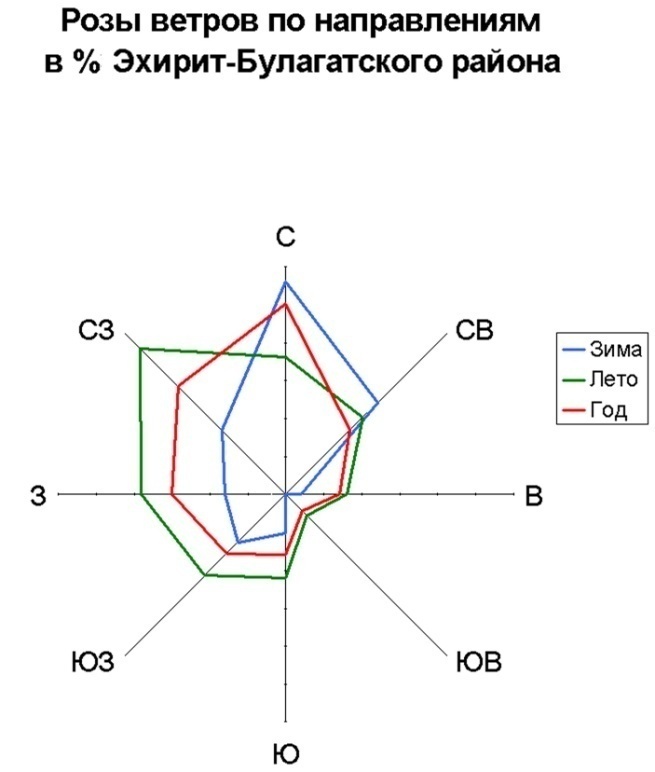 Эхирит-Булагатский район наиболее засушливая часть территории Усть-Ордынского Бурятского округа. Здесь в год выпадает 250 мм осадков и менее. Это связано с поступлением воздушных масс с запада, северо-запада и севера. А так как Восточный Саян вытянулся с юго-востока на северо-запад, а простирание отрогов Лено-Ангарского плато прослеживается с юго-запада на северо-восток, то, переваливая через хребты и возвышенности, последовательно оставляя влагу на каждом наветренном склоне, в восточную часть района воздух приходит иссушенным. Территория района недостаточного увлажнения и это неблагоприятно отражается на ведении сельского хозяйства.Зимой погода определяется преимущественно влиянием азиатского антициклона, достигающего в январе максимального развития. Преобладает ясная морозная погода со значительным количеством безветренных дней. Средняя температура января - -22 -24 С. Снежный покров устанавливается в конце октября – начале ноября, его высота около 15-20 см. Осадков выпадает не более 10 мм в месяц. Часто в начале зимы имеют место потепления, связанные с приходом циклонов из южных и центральных районов Западной Сибири.Весной, при повышении температуры воздуха, азиатский антициклон ослабевает, увеличивается число приходящих с юго-запада и запада циклонов, приносящих теплый воздух из районов Средней Азии и Казахстана. Это вызывает резкое кратковременное потепления, которые сменяются сильными ветрами и похолоданием. Средняя температура апреля около 0 С, мая – +7 - +9С. Снежный покров разрушается в первой декаде апреля, а окончательно сходит в конце апреля. В мае-июне отмечается наименьшая относительная влажность в году- 50-55%. Осадков выпадает 15-25 мм в месяц. В апреле-мае отмечаются максимальные в году скорости ветра. В эти месяцы бывает до 5-7 дней, когда скорость ветра превышает 15 м/с.Летом наблюдается общее понижение атмосферного давления и установление циклонического типа погоды. Первая половина лета обычно бывает жаркая, засушливая, с большим количеством ясных дней. Вторая половина лета богата осадками, выпадает около полугодовой нормы осадков – 90-100 мм в месяц. Это связано с приходом циклонов из Монголии. Средняя температура июля около 17-18 С, днем воздух прогревается до 23-25 С.В первой половине осени преобладает малооблочная, сухая, со слабым ветром погода, которую формируют приходящие антициклоны. Во второй половине все чаще происходит вторжение арктических масс воздуха, похолодание и выпадение осадков. Средняя температура сентября около +7 С, октября -1 С. Количество осадков по сравнению с июлем-августом уменьшается в сентябре в 2-3 раза, а в октябре – в пять раз. Относительная влажность воздуха около 75%. Первый снег появляется в конце первой декады октября.1.2. Социально-демографический состав и плотность населенияНаселение района на 01.01.2016г. – 29,5 тыс. чел, в том числе сельское - 29492 (100%). В период с 2010 года по 2016 год заметнатенденция к незначительномууменьшениючисленностинаселенияЭхирит-Булагатский района, с 30877 чел. (на 1 января 2010 года) до 29492 чел. (на 1 января 2016 года), т.е. за 6 лет численность населения уменьшилась на 4,5%. Также заметна незначительная, но устойчивая динамика снижения естественного прироста населения.Динамика численности населения** численность населения по состоянию на 01.01 каждого года** данные за январь-августПри этомнаблюдаетсяуменьшениечисленностинаселения и, какследствие, уменьшениеплотностинаселения:Уменьшениечисленностинаселенияобусловленомиграцией, динамикакоторой приведена в таблице:* данные за январь-августИнформация по возрастно-половому составу приведена в таблице:Анализ выше указанных данных позволяет сделать следующие выводы:1) численность постоянного населения за последнии три года остается практически без изменений;2) естественный прирост населения стабильно превышает естественную убыль;3) в возрастной структуре населения Эхирит-Булагатского района наблюдается увеличение доли населения младше трудоспособного возраста – c 25% в 2010 году до 28% в 2016 году и доли населения старше трудоспособного возраста – с 15% в 2010 году до 18% в 2016 году, за счет оттока трудоспособного населения за пределы территории муниципального образования «Эхирит-Булагатский район».Без создания в достаточном количестве мест приложения труда будет наблюдаться отток трудоспособного населения.1.3. Дифференциация населенных пунктов по демографическим и иным признакамНаселенные пункты муниципального образования «Эхирит-Булагатский район» в зависимости от численности населения делятся на малые, средние, большие и крупные:Группы населенных пунктов в зависимости от численностиДифференциация населенных пунктов муниципального образования «Эхирит-Булагатский район» по численности населенияИз 50 населенных пунктов, расположенных на территории Эхирит-Булагатского района, более половины населения (57%) проживают на территории 2 населенных пунктов, относящихся к крупным и большим группам населенных пунктов – п. Усть-Ордынский МО «Усть-Ордынское» и п. Бозой МО «Гаханское». Более 37% населения проживают в 28 населенных пунктов, относящихся к средней группе населенных пунктов (от 200 чел. до 2000 чел.). Остальное население (0,17%) проживает в 20 населенных пунктов1.4. Экономическая база муниципального образования «Эхирит-Булагатский район»Сельскохозяйственное производство является основной отраслью экономики района. Основная специализация сельского хозяйства - животноводство и зерновое хозяйство. В районе выращивают пшеницу, овес, ячмень, картофель, овощи, многолетние и однолетние травы. Район располагает минерально-сырьевой базой каменного угля, каолиновых глин, запасами хвойной древесины.Также относительно развита переработка сельскохозяйственной продукции, пищевой промышленности и лесозаготовка.Основные показатели, характеризующие состояние экономики и социальной сферы приведены в таблице (по данным Федеральной службы государственной статистики):1.5. Местный бюджет муниципального образования «Эхирит-Булагатский район»2. Материалы по обоснованию расчетных показателей, содержащихся в основной части нормативов градостроительного проектирования.2.1. Расчет показателей, содержащихся в основной части нормативов градостроительного проектированияПри расчете показателей и предельных значений показателей минимально допустимого уровня обеспеченности и максимально допустимого уровня территориальной доступности учитывались следующие коэффициенты. 1) коэффициент развития, учитывающий демографический прогноз (Кр) Коэффициент развития учитывает демографический прогноз численности населения до 2034 г. (Кр = 0,94).Динамика численности населения Эхирит-Булагатский района с 1989г. по 2016г.* на 1 января указанного годаРасчет перспективной численности населения муниципального образования «Эхирит-Булагатский район» в разрезе зон обслуживания (тыс. чел.)2) коэффициент для объектов образования (Коб=1,01).Коэффициент тенденцию к увеличению доли населения младше трудоспособного возраста.Также могут вводятся иные повышающие и понижающие коэффициенты для различных объектов обслуживания населения.2.2. Объекты здравоохраненияОбоснования расчетных показателей минимально допустимого уровня обеспеченности объектами здравоохранения населения муниципального образования «Эхирит-Булагатский район»Расчетные показатели минимально допустимого уровня обеспеченности объектами здравоохранения местного значения населения муниципального образования «Эхирит-Булагатский район» приняты в соответствии с региональными нормативами градостроительного проектирования Иркутской области, утвержденными Постановлением Правительства Иркутской области от 30.12.2014 № 712-пп.Расчетные показатели максимально допустимого уровня территориальной доступности объектов здравоохранения для населения муниципального образования «Эхирит-Булагатский район»Расчетные показатели максимально допустимого уровня территориальной доступности объектов здравоохранения местного значения для населения муниципального образования «Эхирит-Булагатский район» приняты в соответствии с региональными нормативами градостроительного проектирования Иркутской области, утвержденными Постановлением Правительства Иркутской области от 30.12.2014 № 712-пп.2.3. Объекты физической культуры и массового спортаОбоснование расчетных показателей минимально допустимого уровня обеспеченности объектами физической культуры и массового спорта населения муниципального образования «Эхирит-Булагатский район».Базовые показатели для определения обеспеченности объектами физической культуры массового спорта местного значения для населения муниципального образования «Эхирит-Булагатский район».Расчетные показатели минимально допустимого уровня обеспеченности объектами физической культуры и массового спорта местного значения (П) определены на основе базовых показателей и соответствующих значений коэффициента развития (Кр ).Формула расчета П=Пб*Кр,П=60 кв.м/тыс.нас.*0,94=56 кв.м/тыс.нас.Расчетные показатели максимально допустимого уровня территориальной доступности объектов физической культуры и массового спорта местного значения для населения муниципального образования «Эхирит-Булагатский район».Базовым показателем для определения расчетных показателей максимально допустимого уровня территориальной доступности объектов физической культуры и спорта (Дб) является норматив, указанный в СП 42.13330.2011 Градостроительство. Планировка и застройка городских и сельских поселений (пункт 10.3).Формула расчета Д=Дб=30 мин.2.4. Объекты образованияОбоснование расчетных показателей минимально допустимого уровня обеспеченности объектами образования населения муниципального образования «Эхирит-Булагатский район»Расчетные показатели минимально допустимого уровня обеспеченности объектами дошкольного образования (Дш) определены на основе базовых показателей (Пб), базового коэффициента обеспеченности (Кб) и соответствующих значений коэффициента развития (Кр). коэффициента для объектов образования (Коб)На основании данных государственной статистики общая численность населения муниципального образования «Эхирит-Булагатский район» на 01.01.2016г. составляет 29492 человек, в том числе 4201 детей в возрасте от 1 года до 7 лет включительно. Следовательно, на 1000 человек населения приходится 142 ребенка дошкольного возраста (Пб). Формула расчета Дш=Пб*Кб*Кр*КобДш=142*0,95*0,94*1,01=128 мест/тыс.нас.Расчетные показатели минимально допустимого уровня обеспеченности объектами дошкольного образования (Ш) определены на основе базовых показателей (Пб), базового коэффициента обеспеченности (Кб) и соответствующих значений коэффициента развития (Кр). коэффициента для объектов образования (Коб)На основании данных государственной статистики общая численность населения муниципального образования «Эхирит-Булагатский район» на 01.01.2016г. составляет 29492 человек, в том числе 4418 детей в возрасте от 7 года до 18 лет включительно. Следовательно, на 1000 человек населения приходится 150 ребенка дошкольного возраста (Пб), в том числе 61 ребенок в возрасте 8-11 лет, 66 детей в возрасте 12-16 лет и 23 ребенка в возрасте 17-18 лет Минимальные расчетные показатели обеспечения объектами начального, основного и среднего общего образования определяются в зависимости от прогноза демографической структуры детского населения, исходя из обеспечения:1) начальным общим (1-4 классы) и основным общим (5-9 классы) образованием 100% детей (Кб1);2) средним (полным) общим образованием (10-11 классы) 75% детей при обучении в одну смену (Кб2).Формула расчета Ш=((Пб1*Кб1)+(Пб2*Кб1)+(Пб3*Кб2)*Кр*КобДш=((61*1)+(66*1)+(23*0,75)*0,94*1,01=143 места/тыс.нас.Обоснование расчетных показателей максимально допустимого уровня территориальной доступности объектов образования для населения муниципального образования «Эхирит-Булагатский район»Базовым показателем для определения расчетных показателей максимально допустимого уровня территориальной доступности объектов физической культуры и спорта (Дб) является норматив, указанный в СП 42.13330.2011 Градостроительство. Планировка и застройка городских и сельских поселений (пункт 10.3, 10.4).* - радиус обслуживания обучающихся II-III ступеней не должен превышать 15 км. Транспортному обслуживанию подлежат учащиеся сельских общеобразовательных учреждений, проживающие на расстоянии свыше 1 км от учреждения.Д – расчетный показатель максимально-допустимого уровня территориальной доступности объектов дошкольного образования;Дп – расчетный показатель максимально-допустимого уровня территориальной доступности объектов дошкольного образования;Дт – расчетный показатель максимально-допустимого уровня территориальной доступности объектов дошкольного образования;Дб– базовые показатели для определения территориальной доступности объектов образования. 2.5. Автомобильные дороги местного значения вне границ населенных пунктов в границах муниципального районаОбоснование расчетных показателей минимально допустимого уровня обеспеченности автомобильными дорогами местного значения и их территориальной доступности для населения муниципального образования «Эхирит-Булагатский район»Расчетные показатели плотности автомобильных дорог общего пользования определяют минимально допустимый уровень обеспеченности автомобильными дорогами общего пользования местного значения муниципального района с твердым покрытием.Протяженность сети автомобильных дорог общего пользования - суммарная протяженность участков автомобильных дорог, образующих сеть автомобильных дорог общего пользования.Плотность сети автомобильных дорог - это отношение протяженности сети автомобильных дорог общего пользования, проходящих по территории, к площади территории.Формула расчета:Lтв.р = (Lм.зн–Lтв)*Кр+Lтв =(362,3-275,7)*0,94+275,7=357,1 кмгде:Lм.зн– протяженность сети автомобильных дорог общего пользования местного значения;Lтв – протяженность сети автомобильных дорог общего пользования местного значения с твердым покрытием.2.6. Объекты электроснабжения поселенийОбоснование расчетных показателей минимально допустимого уровня обеспеченности населения объектами электроснабжения поселений муниципального образования «Эхирит-Булагатский район»Расчетные показатели минимально допустимого уровня обеспеченности объектами электроснабжения поселений (Эп) определены на основе базовых показателей (Пб) и соответствующих значений коэффициента развития (Кр).Базовым показателем для определения расчетных показателей максимально допустимого уровня обеспеченности населения объектами электроснабжения (Эб) является норматив, указанный в СП 42.13330.2011 Градостроительство. Планировка и застройка городских и сельских поселений (приложение Н).Формула расчета Эп=Эб*Кр=950*0,94=893 кВт*год/чел.2.7. Объекты газоснабжения поселенийОбоснование расчетных показателей минимально допустимого уровня обеспеченности населения объектами газоснабжения поселений муниципального образования «Эхирит-Булагатский район»Расчетные показатели минимально допустимого уровня обеспеченности объектами газоснабжения поселений (Гп) определены на основе базовых показателей (Пб) и соответствующих значений коэффициента развития (Кр).Базовым показателем для определения расчетных показателей максимально допустимого уровня обеспеченности населения объектами газоснабжения (Гб) является норматив, указанный в СП 42-101-2003. Свод правил по проектированию и строительству. Общие положения по проектированию и строительству газораспределительных систем из металлических и полиэтиленовых труб (приложение А).Формула расчета Гп=Гб*Кр=970*0,94=912 тыс.ккал*год/чел.2.8. Объекты, используемые для обработки, утилизации, обезвреживания, размещения твердых коммунальных отходовРасчетные показатели минимально допустимого уровня обеспеченности объектами используемые для обработки, утилизации, обезвреживания, размещения твердых коммунальных отходов (Тп) определены на основе базовых показателей (Пб) и соответствующих значений коэффициента развития (Кр).Базовым показателем для определения расчетных показателей максимально допустимого уровня обеспеченности населения объектами газоснабжения (Тб) является норматив, указанный в СП 42.13330.2011. Свод правил. Градостроительство. Планировка и застройка городских и сельских поселений. Актуализированная редакция СНиП 2.07.01-89* (приложение М).Формула расчета Тп=Тб*Кр=280*0,94=263 кг*год/чел.Межрайонного обслуживанияОбластной и межрайонные центры обслуживанияОбластной и межрайонные центры обслуживанияОбластной и межрайонные центры обслуживанияОбластной и межрайонные центры обслуживанияМежрайонного обслуживанияМедицинские организации (объект)Медицинские организации (объект)Диспансеры (объект)Амбулаторно-поликлинические организации (объект)Межрайонного обслуживаниявысококвалифицированные <*>специализированныеДиспансеры (объект)Амбулаторно-поликлинические организации (объект)Иркутская зона (Эхирит-Булагатский район)3по заданию органов здравоохранения62Зона межрайонного обслуживанияОбластной и межрайонные центры обслуживанияОбластной и межрайонные центры обслуживанияОбластной и межрайонные центры обслуживанияЗона межрайонного обслуживанияМедицинские организацииДиспансерыАмбулаторно-поликлинические организацииИркутская зона (Эхирит-Булагатский район)2-часовая транспортная доступность2-часовая транспортная доступность2-часовая транспортная доступностьНаименование объектовЕдиница измерениявеличинаСпортивные залы общего пользованиям2 площади пола на 1 тыс. чел.56Наименование величиныЕдиница измеренияВеличинаПешеходная доступностьмин.30Наименование объектовЕдиница измерениявеличинаОбъекты дошкольного образованиямест/тыс.нас.128Объекты начального, основного и среднего общего образованиямест/тыс.нас.143Наименование объектовНаименование величиныНаименование величиныЕдиница измеренияЕдиница измеренияВеличинаВеличинаДошкольныеобразовательные организацииПешеходная доступностьПешеходная доступностьмм500500Общеобразовательные организации*Для учащихся I ступени обученияДля учащихся I ступени обученияДля учащихся I ступени обученияДля учащихся I ступени обученияДля учащихся I ступени обученияДля учащихся I ступени обученияОбщеобразовательные организации*Пешеходная доступностьТранспортная доступностькммин.215Общеобразовательные организации*Для учащихся II и III ступеней обученияДля учащихся II и III ступеней обученияДля учащихся II и III ступеней обученияДля учащихся II и III ступеней обученияДля учащихся II и III ступеней обученияДля учащихся II и III ступеней обученияОбщеобразовательные организации*Пешеходная доступностьТранспортная доступностькммин.430Наименование объектовЕдиница измерениявеличинаПротяженность сети автомобильных дорог общего пользования местного значения с твердым покрытиемкм357,1Наименование объектовЕдиница измерениявеличинаМинимально допустимый уровень обеспеченности объектами электроснабжения поселенийкВт*год/чел893Наименование объектовЕдиница измерениявеличинаМинимально допустимый уровень обеспеченности объектами газоснабжения поселенийтыс.ккал*год /чел912Наименование объектовЕдиница измерениявеличинаМинимально допустимый уровень обеспеченности объектами, используемыми для обработки, утилизации, обезвреживания, размещения твердых коммунальных отходовкг*год/чел263Наименование МО (н.п.)Численность, чел.Алужинское1035с. Алужина556д. Большая Кура205д. Харанут274Ахинское955с. Ахины297д. Байтог267д. Бухтумур51д. Серафимовск157д. Тимошинск183Гаханское3261с. Гаханы731п. Бозой2530Захальское1562п. Свердлово484д. Еловка331с. Захал355п. Красный Яр-д. Куяда307д. Мурино37д. Рудовщина48Капсальское681с. Капсал431д. Батхай46д. Зады200д. Солянка4Корсукское1016д. Корсук492д. Гушит130д. Ишины105п. Ординск11д. Сагарук49д. Тотохон85д. Шохтой144Кулункунское1399с. Кулункун336с. Булуса391д. Барда22д. Верхняя Идыга100д. Кударейка211д. Нижняя Идыга316д. Толодой23Ново-Николаевское895с. Новониколаевск393с. Муромцовка211д. Хабаровская281д. Хуты10Олойское1053с. Олой607д. Баянгазуй190д. Отонхой256Тугутуйское1170с. Тугутуй968д. Комой202Харазаргайское869с. Харазаргай391д. Кукунут478Харатское1086с. Харат817д. Верхний Кукут268д. Нижний Кукут1Усть-Ордынское14510п. Усть-Ордынский14510год2010201120122013201420152016Численность постоянного населения на начало года*30877304842999329619293602933129492Родилось чел.686700575650619617405**Рождаемость (на 1000 жит.)22,223,019,221,921,121,018,3Умерло чел.345382364359386351239**Смертность (на 1000 жит.)1,11,31,21,21,31,20,8Естественный прирост (убыль) чел.341318211291233266166**Естественный прирост (убыль) на 1000 жит.1,11,00,71,00,80,90,8Плотностьнаселения (чел./га)Плотностьнаселения (чел./га)Плотностьнаселения (чел./га)Плотностьнаселения (чел./га)Плотностьнаселения (чел./га)201120122013201420150,0620,0570,0570,0570,057Число прибывшихЧисло выбывшихМиграционныйприрост2009125601-4762010101659-5582011148846-6982012159861-7022013301851-5502014539801-2622015582687-1052016*332375-43мужчины и женщинымужчиныженщины2010моложе трудоспособного возраста7723380739162010трудоспособного возраста18395880095952010старше трудоспособного возраста4759125035092011моложе трудоспособного возраста7393377136222011трудоспособного возраста18464857798872011старше трудоспособного возраста4627130033272012моложе трудоспособного возраста7476382436522012трудоспособного возраста17784827195132012старше трудоспособного возраста4733132034132013моложе трудоспособного возраста7689394337462013трудоспособного возраста17095795891372013старше трудоспособного возраста4835134834872014моложе трудоспособного возраста7890408838022014трудоспособного возраста16497768688112014старше трудоспособного возраста4973137835952015моложе трудоспособного возраста7959411738422015трудоспособного возраста16280760286782015старше трудоспособного возраста5092143136612016моложе трудоспособного возраста8158422939292016трудоспособного возраста16098753485642016старше трудоспособного возраста523614943742Категории населенные пунктыЧисленность населения,
тыс. нас.Количество населенных пунктовКоличество проживающих в населенных пунктахДоля от общей численности, %Крупныесвыше 5 11451049,2Большиеот 2 до 5125308,579Средние II группыот 0,5 до 25367912,475Средние I группыот 0,2 до 0,5 23737725,014Малые II группыот 0,05 до 0,2911453,882Малые I группыот 0,01 до 0,0582460,834Сверх малыеменее 0,01350,17Наименование МОСверх малыеМалые I группыМалые II группыСредние I группыСредние II группыБольшиеКрупныеАлужинское---21--Ахинское--32---Гаханское----11-Захальское12-4---Капсальское11-2---Корсукское-241---Кулункунское-214---Ново-Николаевское-1-3---Олойское--111--Тугутуйское---11--Харазаргайское---2---Харатское1--11--Усть-Ордынское------1ПоказателиЕд. измерения201420152016Число объектов бытового обслуживания населения, оказывающих услугивсегоединица444244Единовременная вместимость бань, душевых и саунместо3848Число кресел в парикмахерскихединица2727Оборот розничной торговли (без субъектов малого предпринимательства)Всегоянварь-декабрьтысяча рублей520384589126.3Розничная торговля, кроме торговли автотранспортными средствами и мотоциклами; ремонт бытовых изделий и предметов личного пользованияянварь-декабрьтысяча рублей117319217303285048Прочая розничная торговля в специализированных магазинахянварь-декабрьтысяча рублей44981Общий объем всех продовольственных товаров, реализованных в границах муниципального района, в денежном выражении за финансовый годтысяча рублей648434763962.9846737.1Оборот общественного питания (без субъектов малого предпринимательства)Всегоянварь-декабрьтысяча рублей20282.716951.215215.7Число ярмарок (код КСП - 1351000010189)ВсегоI кварталединица322II кварталединица222III кварталединица222IV кварталединица323Универсальная (без ярмарок выходного дня)I кварталединица11II кварталединица111III кварталединица1IV кварталединица22Универсальная выходного дня ( праздничная)I кварталединица311II кварталединица111III кварталединица221IV кварталединица121Число спортивных сооруженийспортивные сооружения - всегоединица6565Число детско-юношеских спортивных школ (включая филиалы)единица222Число самостоятельных детско-юношеских спортивных школединица222Численность занимающихся в детско-юношеских спортивных школахчеловек920968968ПоказателиЕд. измерения201420152016Вывезено за год твердых бытовых отходовтысяч кубических метров5.5317.459.2Вывезено за год жидких отходовтысяч кубических метров1.753.354.2Протяженность автодорог общего пользования местного значения, находящихся в собственности муниципального образования на конец годавсегокилометр357.5361.6362.3с твердым покрытиемкилометр265.4266.2275.7с усовершенствованным покрытием (цементобетонные, асфальтобетонные и типа асфальтобетона, из щебня и гравия, обработанных вяжущими материалами)километр40.640.640.6Общая протяженность улиц, проездов, набережных на конец годакилометр373360.6Общая протяженность освещенных частей улиц, проездов, набережных на конец годакилометр86117.34Продукция сельского хозяйства (в фактически действовавших ценах)Хозяйства всех категорийтысяча рублей194646718206652302304Сельскохозяйственные организации (все сельхозорганизации)тысяча рублей341203215929362199Хозяйства населениятысяча рублей143388314169041609096Крестьянские (фермерские) хозяйстватысяча рублей171381187832331009Продукция растениеводства (в фактически действовавших ценах)Индекс производства продукции сельского хозяйства (в сопоставимых ценах; в процентах к предыдущему году)Хозяйства всех категорийпроцент101.785.9120.2Сельскохозяйственные организации (все сельхозорганизации)процент99.359.9167.3Хозяйства населенияпроцент9889.6107.7Крестьянские (фермерские) хозяйствапроцент158.3103.1162.4Индекс производства продукции растениеводства (в сопоставимых ценах; в процентах к предыдущему году)Хозяйства всех категорийпроцент103.371.2143.4Сельскохозяйственные организации (все сельхозорганизации)процент95.233.4295.6Хозяйства населенияпроцент101.499.6101.8Крестьянские (фермерские) хозяйствапроцент175.526.6425.3Индекс производства продукции животноводства (в сопоставимых ценах; в процентах к предыдущему году)Хозяйства всех категорийпроцент101.191.7112.6Сельскохозяйственные организации (все сельхозорганизации)процент105.593.9104.6Хозяйства населенияпроцент97.186.8109.8Крестьянские (фермерские) хозяйствапроцент152133.6136.7Реализация продукции сельскохозяйственными организациямиЗерновые и зернобобовые культурыцентнер680475987759760из них пшеницацентнер350662894719672Картофельцентнер982928215584Овощи - всегоцентнер811532676585Скот и птица в живой массецентнер486147613931крупный рогатый скотцентнер269036012923свиньицентнер781474337птицацентнер7445815Молокоцентнер285664291525047Яйца, тысяча штукцентнер11976331030Медцентнер567Наличие сельскохозяйственной техники в сельскохозяйственных организациях на конец годатракторы (без тракторов, на которых смонтированы землеройные, мелиоративные и др. машины)штука856764зерноуборочные комбайныштука404040кормоуборочные комбайныштука141517картофелеуборочные комбайныштука666Поголовье скота и птицы на конец годаХозяйства всех категорийКрупный рогатый скотголова247602483026575Коровыголова111721099211980Свиньиголова387864396729Птицаголова42994.49Лошадиголова246336063689Кроликиголова427.42Пчелосемьи, единицголова1525Овцы и козыголова542980197520Сельскохозяйственные организации (все сельхозорганизации)Крупный рогатый скотголова257626742805Коровыголова703716877Свиньиголова1302857836Птицаголова15258.65Лошадиголова388407304Пчелосемьи, единицголова48.13Овцы и козыголова205720621480Хозяйства населенияКрупный рогатый скотголова191591882518368Коровыголова934287688585Свиньиголова202949565124Птицаголова27735.84Лошадиголова167126452747Кроликиголова427.42Пчелосемьи, единицголова1003.02Овцы и козыголова302351545387Крестьянские (фермерские) хозяйстваКрупный рогатый скотголова302533315402Коровыголова112715082518Свиньиголова547626769Лошадиголова404554638Пчелосемьи, единицголова473.85Овцы и козыголова349803653Производство продуктов животноводстваХозяйства всех категорийСкот и птица на убой (в живом весе)тонна5989.185305.76189.49Молокотонна38121.9337465.1937373.96Яйца, тысяча штуктонна4396.954967.645639.99Шерстьтонна9.239.2211.79Медтонна39.0325.6533.52Сельскохозяйственные организации (все сельхозорганизации)Скот и птица на убой (в живом весе)тонна484.96364.76353.26Молокотонна2708.42613.32654.1Яйца, тысяча штуктонна11766361092Шерстьтонна2.173.22.2Медтонна1.430.841.74Хозяйства населенияСкот и птица на убой (в живом весе)тонна5158.384421.445172.98Молокотонна32406.1330698.9929464.8Яйца, тысяча штуктонна3220.954331.644545.99Шерстьтонна7.066.029.59Медтонна24.621.1925.97Крестьянские (фермерские) хозяйстваСкот и птица на убой (в живом весе)тонна344.84519.5663.25Молокотонна3007.44152.95255.06Яйца, тысяча штуктонна2Медтонна133.625.81Количество негазифицированных населенных пунктовединица545452Число источников теплоснабженияединица25627Число источников теплоснабжения мощностью до 3 Гкал/чединица23326Протяженность тепловых и паровых сетей в двухтрубном исчислении метр292701760028358.4Протяженность тепловых и паровых сетей в двухтрубном исчислении, нуждающихся в замене метр593564001000Одиночное протяжение уличной водопроводной сетиметр121631300031146.8Одиночное протяжение уличной водопроводной сети, нуждающейся в заменеметр173660002500Одиночное протяжение уличной канализационной сетиметр168001300016700Одиночное протяжение уличной канализационной сети, нуждающейся в заменеметр870050016700Общая площадь жилых помещенийтысяча метров квадратных600.5606.8Число проживающих в ветхих жилых домахчеловек165452442Число проживающих в аварийных жилых домахчеловек167Общая площадь жилых помещений в ветхих и аварийных жилых домахтысяча метров квадратных11.211.4Число организаций культурно-досугового типаединица131313Число обособленных подразделений (филиалов) организаций культурно-досугового типаединица303031Число библиотекединица111Число музеевединица111Число детских музыкальных, художественных, хореографических школ и школ искусствединица111Число сельских населенных пунктов, обслуживаемых почтовой связьюединица4042Число лечебно-профилактических организацийединица282828Число организаций, осуществляющих образовательную деятельность по образовательным программам дошкольного образования, присмотр и уход за детьмиВсегоединица262726Дошкольные образовательные организацииединица192120Число общеобразовательных организаций на начало учебного годаединица262828Число обособленных подразделений (филиалов) общеобразовательных организацийединица131012Число семей, состоящих на учете в качестве нуждающихся в жилых помещениях на конец годаВсегоединица8099441003семьи ветеранов боевых действийединица323636семьи погибших (умерших) инвалидов войны, участников Великой Отечественной войны и ветеранов боевых действийединица111семьи инвалидов и семей, имеющих детей-инвалидовединица697676семьи военнослужащих - ветеранов Афганистанаединица444семьи военнослужащих, уволенных в запас или отставкуединица211многодетных семейединица89101123молодых семейединица311347393семьи вынужденных переселенцевединица110семьи, проживающие в ветхом и аварийном жилфондеединица182018семьи, проживающие в сельской местностиединица809723781молодые семьи, проживающие в сельской местностиединица311347393семьи молодых специалистов, проживающие в сельской местностиединица486567Число семей, получивших жилые помещения и улучшивших жилищные условия в отчетном годуОтгружено товаров собственного производства, выполнено работ и услуг собственными силами (без субъектов малого предпринимательства)Всегоянварь-декабрьтысяча рублей962204.1811082.6658516.7Раздел D Обрабатывающие производстваянварь-декабрьтысяча рублей224292.6118262.83801.8Продано товаров несобственного производства (без субъектов малого предпринимательства)Всегоянварь-декабрьтысяча рублей412933537001603571.9Отгружено товаров собственного производства, выполнено работ и услуг собственными силами (без субъектов малого предпринимательства), средняя численность работноков которых превышает 15 человек, по основному виду экономической деятельности (по 2016 год)Всегоянварь-марттысяча рублей186024.2167330.2январь-июньтысяча рублей436344.1338216.3январь-сентябрьтысяча рублей575792.6465749.1январь-декабрьтысяча рублей954971.1804675.1651770.2Раздел D Обрабатывающие производстваянварь-марттысяча рублей48419январь-июньтысяча рублей107437январь-сентябрьтысяча рублей111552январь-декабрьтысяча рублей223237116761Розничная торговля, кроме торговли автотранспортными средствами и мотоциклами; ремонт бытовых изделий и предметов личного пользованияянварь-сентябрьтысяча рублей1115январь-декабрьтысяча рублей1795Отгружено товаров собственного производства, выполнено работ и услуг собственными силами по организациям (без субъектов малого предпринимательства), средняя численность работников которых превышает 15 человек, по фактическим видам экономической деятельносВсегоянварь-марттысяча рублей186024.2167330.2январь-июньтысяча рублей436344.1338216.3январь-сентябрьтысяча рублей575792.6465749.1январь-декабрьтысяча рублей954971.1804675.1651770.2Раздел D Обрабатывающие производстваянварь-марттысяча рублей49781.31216январь-июньтысяча рублей109608.63231январь-сентябрьтысяча рублей114681.25420январь-декабрьтысяча рублей231366.7120833.26961Раздел Е Производство и распределение электроэнергии, газа и водыянварь-марттысяча рублей4428166891.7январь-июньтысяча рублей87505.4100640.7январь-сентябрьтысяча рублей100502.4104717.8январь-декабрьтысяча рублей203184158571.4136150.8Объем инвестиций в основной капитал (за исключением бюджетных средств) в расчете на 1 жителярублей11626121050Удельная величина потребления электрической энергии в многоквартирных домах на одного проживающегокВт.час39.664146Удельная величина потребления тепловой энергии в многоквартирных домах на 1 кв. метр общей площадигигакалория0.030.030.03Удельная величина потребления горячей воды в многоквартирных домах на одного проживающегокубический метр0.070.090.05Удельная величина потребления холодной воды в многоквартирных домах на одного проживающегокубический метр2.432.412.42Удельная величина потребления электрической энергии муниципальными бюджетными учреждениями на одного человека населениякВт.час208.5209209Удельная величина потребления тепловой энергии муниципальными бюджетными учреждениями на 1 кв. метр общей площадигигакалория0.10.70.7Удельная величина потребления горячей воды муниципальными бюджетными учреждениями на одного человека населениякубический метр0.050.040.04Удельная величина потребления холодной воды муниципальными бюджетными учреждениями на одного человека населениякубический метр0.570.520.51ПоказателиЕд. измерения201420152016Доходы местного бюджета, фактически исполненныеВсеготысяча рублей878975830716801318Налог на доходы физических лицтысяча рублей739826833672841Налоги на совокупный доходтысяча рублей978899828771Единый налог на вмененный доход для отдельных видов деятельноститысяча рублей931094468227Единый сельскохозяйственный налогтысяча рублей478487544Государственная пошлинатысяча рублей470950034406Задолженность и перерасчеты по отмененным налогам, сборам и иным обязательным платежамтысяча рублей21Доходы от использования имущества, находящегося в государственной и муниципальной собственноститысяча рублей561063069194Платежи при пользовании природными ресурсамитысяча рублей152189277Плата за негативное воздействие на окружающую средутысяча рублей15218921Доходы от продажи материальных и нематериальных активовтысяча рублей345514442620Безвозмездные поступлениятысяча рублей777844736350699937Безвозмездные поступления от других бюджетов бюджетной системы Российской Федерациитысяча рублей779054736364699976Дотации бюджетам бюджетной системы Российской Федерации и муниципальных образованийтысяча рублей528064144145034Субсидии бюджетам бюджетной системы Российской Федерации (межбюджетные субсидии)тысяча рублей19189515476460599Субвенции бюджетам бюджетной системы Российской Федерации и муниципальных образованийтысяча рублей530914530712589328Иные межбюджетные трансфертытысяча рублей343994475015Из общей величины доходов - собственные доходытысяча рублей348061300004211990Расходы местного бюджета, фактически исполненныеВсеготысяча рублей951667840464796810Общегосударственные вопросытысяча рублей551295403557322Обслуживание государственного и муниципального долгатысяча рублей441Национальная безопасность и правоохранительная деятельностьтысяча рублей2186586Национальная экономикатысяча рублей7781215607Сельское хозяйство и рыболовствотысяча рублей406443Дорожное хозяйство (дорожные фонды)тысяча рублей38Другие вопросы в области национальной экономикитысяча рублей778771164Жилищно-коммунальное хозяйствотысяча рублей19486956513185Образованиетысяча рублей817673722077670315Культура, кинематографиятысяча рублей171021541817263Физическая культура и спорттысяча рублей936335216Социальная политикатысяча рублей231503007727004Межбюджетные трансферты общего характера бюджетам бюджетной системы Российской Федерациитысяча рублей1559662589227Дотации на выравнивание бюджетной обеспеченности субъектов Российской Федерации и муниципальных образованийтысяча рублей1469662589227Профицит, дефицит (-) бюджета муниципального образования (местного бюджета), фактически исполненотысяча рублей-72692-97484508Расходы бюджета муниципального образования на содержание работников органов местного самоуправления в расчете на одного жителя муниципального образованиярублей1613.21944Доля налоговых и неналоговых доходов местного бюджета (за исключением поступлений налоговых доходов по дополнительным нормативам отчислений) в общем объеме собственных доходов бюджета муниципального образования (без учета субвенций)процент31.448Численность населения по годам*Численность населения по годам*Динамика численности в  2016г. в % к  2010г.Характер развития системы расселения2010г.2017г.Динамика численности в  2016г. в % к  2010г.Характер развития системы расселенияЭхирит-Булагатский район308772951095,6Экстенсивный спад201720222030Эхирит-Булагатский район29,528,426,7Наименование объектовЕдиница измерениявеличинаобоснованиеСпортивные залы общего пользованиям2 площади пола на 1 тыс. чел.60СП 42.13330.2011 Градостроительство. Планировка и застройка городских и сельских поселений Дошкольныеобразовательные организацииОбщеобразовательные организации*Д=ДбД=ДбД=500 м.Для учащихся I ступени обучения:1) Дп=2 км;2) Дт=15 минут (в одну сторону).Для учащихся II и III ступеней обучения:1) Дп=4 км;2) Дт=30 минут (в одну сторону).Д=500 м.Для учащихся I ступени обучения:1) Дп=2 км;2) Дт=15 минут (в одну сторону).Для учащихся II и III ступеней обучения:1) Дп=4 км;2) Дт=30 минут (в одну сторону).Д=500 м.Для учащихся I ступени обучения:1) Дп=2 км;2) Дт=15 минут (в одну сторону).Для учащихся II и III ступеней обучения:1) Дп=4 км;2) Дт=30 минут (в одну сторону).Д=500 м.Для учащихся I ступени обучения:1) Дп=2 км;2) Дт=15 минут (в одну сторону).Для учащихся II и III ступеней обучения:1) Дп=4 км;2) Дт=30 минут (в одну сторону).Д=500 м.Для учащихся I ступени обучения:1) Дп=2 км;2) Дт=15 минут (в одну сторону).Для учащихся II и III ступеней обучения:1) Дп=4 км;2) Дт=30 минут (в одну сторону).Д=500 м.Для учащихся I ступени обучения:1) Дп=2 км;2) Дт=15 минут (в одну сторону).Для учащихся II и III ступеней обучения:1) Дп=4 км;2) Дт=30 минут (в одну сторону).Д=500 м.Для учащихся I ступени обучения:1) Дп=2 км;2) Дт=15 минут (в одну сторону).Для учащихся II и III ступеней обучения:1) Дп=4 км;2) Дт=30 минут (в одну сторону).Д=500 м.Для учащихся I ступени обучения:1) Дп=2 км;2) Дт=15 минут (в одну сторону).Для учащихся II и III ступеней обучения:1) Дп=4 км;2) Дт=30 минут (в одну сторону).Д=500 м.Для учащихся I ступени обучения:1) Дп=2 км;2) Дт=15 минут (в одну сторону).Для учащихся II и III ступеней обучения:1) Дп=4 км;2) Дт=30 минут (в одну сторону).Д=500 м.Для учащихся I ступени обучения:1) Дп=2 км;2) Дт=15 минут (в одну сторону).Для учащихся II и III ступеней обучения:1) Дп=4 км;2) Дт=30 минут (в одну сторону).Д=500 м.Для учащихся I ступени обучения:1) Дп=2 км;2) Дт=15 минут (в одну сторону).Для учащихся II и III ступеней обучения:1) Дп=4 км;2) Дт=30 минут (в одну сторону).Д=500 м.Для учащихся I ступени обучения:1) Дп=2 км;2) Дт=15 минут (в одну сторону).Для учащихся II и III ступеней обучения:1) Дп=4 км;2) Дт=30 минут (в одну сторону).